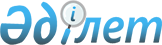 О внесении изменений и дополнений в приказ Министра здравоохранения Республики Казахстан от 30 июня 2017 года № 478 "Об утверждении Правил и сроков исчисления (удержания) и перечисления отчислений и (или) взносов на обязательное социальное медицинское страхование и Правил осуществления возврата плательщикам излишне (ошибочно) зачисленных сумм отчислений, взносов и (или) пени за несвоевременную и (или) неполную уплату отчислений и (или) взносов"Приказ Министра здравоохранения Республики Казахстан от 1 февраля 2023 года № 21. Зарегистрирован в Министерстве юстиции Республики Казахстан 4 февраля 2023 года № 31845
      ПРИКАЗЫВАЮ:
      1. Внести в приказ Министра здравоохранения Республики Казахстан от 30 июня 2017 года № 478 "Об утверждении Правил и сроков исчисления (удержания) и перечисления отчислений и (или) взносов на обязательное социальное медицинское страхование и Правил осуществления возврата плательщикам излишне (ошибочно) зачисленных сумм отчислений, взносов и (или) пени за несвоевременную и (или) неполную уплату отчислений и (или) взносов" (зарегистрирован в Реестре государственной регистрации нормативных правовых актов под № 15361) следующие изменения и дополнения:
      в Правилах и сроках исчисления (удержания) и перечисления отчислений и (или) взносов на обязательное социальное медицинское страхование, утвержденных приложением 1 к указанному приказу:
      пункт 3 изложить в следующей редакции:
      "3. Плательщиками отчислений на ОСМС являются работодатели, включая иностранные юридические лица, осуществляющие деятельность в Республике Казахстан через постоянное учреждение, а также филиалы, представительства иностранных юридических лиц, исчисляющие (удерживающие) и перечисляющие отчисления и взносы в фонд в порядке, установленном статьей 30 Закона и настоящими Правилами, в том числе работодатели, применяющие специальные налоговые режимы и осуществляющие уплату отчислений в фонд в рамках единого платежа, установленного статьей 776-3 Кодекса Республики Казахстан "О налогах и других обязательных платежах в бюджет" (Налоговый кодекс).
      В соответствии с пунктом 3 статьи 27 Закона от уплаты отчислений на ОСМС освобождаются работодатели за:
      1) детей;
      2) лиц, находящихся в отпусках в связи с беременностью и родами, усыновлением (удочерением) новорожденного ребенка (детей), по уходу за ребенком (детьми) до достижения им (ими) возраста трех лет;
      3) получателей пенсионных выплат, в том числе ветераны Великой Отечественной войны;
      4) многодетных матерей, награжденных подвесками "Алтын алқа", "Күміс алқа" или получивших ранее звание "Мать-героиня", а также награжденных орденами "Материнская слава" I и II степени;
      5) лица с инвалидностью;
      6) лиц, обучающихся по очной форме обучения в организациях среднего, технического и профессионального, послесреднего, высшего образования, а также послевузовского образования;
      7) военнослужащих;
      8) сотрудников специальных государственных органов;
      9) сотрудников правоохранительных органов.";
      пункт 4 дополнить подпунктом 2-1) следующего содержания:
      "2-1) лица, являющиеся работниками субъектов микро и малого предпринимательства, применяющих специальные налоговые режимы и осуществляющих уплату взносов в фонд в рамках единого платежа, установленного статьей 776-3 Кодекса Республики Казахстан "О налогах и других обязательных платежах в бюджет" (Налоговый кодекс);";
      пункт 16 изложить в следующей редакции:
      "16. Исчисление (удержание) отчислений и (или) взносов работников, в том числе государственных и гражданских служащих осуществляются работодателем ежемесячно.
      Отчисления работодателей, подлежащие уплате в фонд, исчисляются в соответствии с пунктами 1 и 1-1 статьи 27 Закона.
      Взносы работников, в том числе государственных и гражданских служащих, а также физических лиц, получающих доходы по договорам гражданско-правового характера, подлежащие уплате в фонд, исчисляются в соответствии с пунктами 1 и 1-1 статьи 28 Закона.
      Работодатель предоставляет работнику сведения об исчисленных (удержанных) отчислениях и (или) взносах в фонд при ежемесячном извещении о составных частях заработной платы, причитающейся ему за соответствующий период.";
      дополнить пунктом 24-1 следующего содержания:
      "24-1. Плательщики единого платежа уплачивают отчисления и взносы в фонд в сроки, установленные статьей 776-4 Кодекса Республики Казахстан "О налогах и других обязательных платежах в бюджет" (Налоговый кодекс).".
      2. Департаменту координации обязательного социального медицинского страхования Министерства здравоохранения Республики Казахстан в установленном законодательством Республики Казахстан порядке обеспечить:
      1) государственную регистрацию настоящего приказа в Министерстве юстиции Республики Казахстан;
      2) размещение настоящего приказа на интернет-ресурсе Министерства здравоохранения Республики Казахстан после его официального опубликования;
      3) в течение десяти рабочих дней после государственной регистрации настоящего приказа в Министерстве юстиции Республики Казахстан представление в Юридический департамент Министерства здравоохранения Республики Казахстан сведений об исполнении мероприятий, предусмотренных подпунктами 1) и 2) настоящего пункта.
      3. Контроль за исполнением настоящего приказа возложить на курирующего вице-министра здравоохранения Республики Казахстан. 
      4. Настоящий приказ вводится в действие по истечении десяти календарных дней после дня его первого официального опубликования.
					© 2012. РГП на ПХВ «Институт законодательства и правовой информации Республики Казахстан» Министерства юстиции Республики Казахстан
				
      Министр здравоохранения Республики Казахстан 

А. Ғиният
